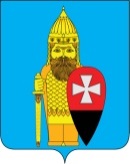 АДМИНИСТРАЦИЯ ПОСЕЛЕНИЯ ВОРОНОВСКОЕ В ГОРОДЕ МОСКВЕ ПОСТАНОВЛЕНИЕ09.02.2021 № 17Об утверждении отчета об исполнении муниципальной программы «Проведение работ по нанесению дорожной разметки на объектах дорожного хозяйствапоселения Вороновское в 2020 году»В соответствии с Законом города Москвы от 06.11.2002 № 56 «Об организации местного самоуправления в городе Москве», Уставом поселения Вороновское, администрация поселения Вороновское постановляет:1. Утвердить отчет об исполнении муниципальной программы «Проведение работ по нанесению дорожной разметки на объектах дорожного хозяйства поселения Вороновское в 2020 году» (приложение).2. Опубликовать настоящее постановление в бюллетене «Московский муниципальный вестник» и разместить на официальном сайте администрации поселения Вороновское в информационно - телекоммуникационной сети «Интернет».3. Контроль за исполнением настоящего постановления возложить на заместителя главы администрации поселения Вороновское Кохановского Р.Н.Глава администрациипоселения Вороновское                                                                     Е.П. ИвановПриложениек постановлению администрациипоселения Вороновское в городе Москвеот 09.02.2021 № 17Отчет об исполнении муниципальной программы «Проведение работ по нанесению дорожной разметки на объектах дорожного хозяйства поселения Вороновское в 2020 году»Муниципальная программа «Проведение работ по нанесению дорожной разметки на объектах дорожного хозяйства поселения Вороновское в 2020 году» (далее — программа) утверждена постановлением администрации поселения Вороновское от 23.12.2019 № 109.Цели программы: - сохранность и совершенствование объектов дорожного хозяйства;- безопасность и функционирование сети автомобильных дорог местного значения поселения Вороновское.Задачи программы:- качественное выполнение работ по нанесению дорожной разметки на объектах дорожного хозяйства;- повышение уровня безопасности дорожного движения;- создание комфортной среды для проживания населения;- положительное воздействие на экономику и социальную сферу;- снижение доли автомобильных дорог, не соответствующих нормативным требованиям.1. По программе запланировано:- приведение в соответствии с требованиями безопасного дорожного движения объектов дорожного хозяйства площадью 0,695 тыс. кв. м.;Выполнением программы является исполнение запланированных мероприятий и целевых (натуральных) показателей программы. Отчет о достижении натуральных показателей программы приведен в приложении 1 к настоящему отчету.2. Ресурсное обеспечение программы в 2020 году.Финансирование мероприятий программы осуществлялось за счет средств субсидии из бюджета города Москвы и бюджета поселения Вороновское. Общий объем финансирования программы (план) составляет - 844 095,80 руб.,в том числе за счет средств:– средства субсидии из бюджета города Москвы - 827 200,00 руб.;- средства бюджета поселения Вороновское – 16 895,80руб.Общий объем финансирования выполненных работ по программе (факт) составляет - 564 924,73 руб. (без учета штрафных санкций) (приложение 2 к настоящему отчету).в том числе за счет средств:- средства субсидии из бюджета города Москвы – 553 555,30 руб.;- средства бюджета поселения Вороновское – 11 369,43 руб.Уменьшение финансирование произошло за счет тендерного снижения по муниципальным контрактам и в соответствии с фактически принятыми работами по ремонту дорог.Муниципальная программа «Проведение работ по нанесению дорожной разметки на объектах дорожного хозяйства поселения Вороновское в 2020 году» выполнена в полном объеме.Приложение 1к отчету об исполнении муниципальной программы«Проведение работ по нанесению дорожной разметки на объектах дорожного хозяйства поселения Вороновское в 2020 году»Отчет о выполнении мероприятий программы «Проведение работ по нанесению дорожной разметки на объектах дорожного хозяйства поселения Вороновское в 2020 году»Приложение 2к отчету об исполнении муниципальной программы«Проведение работ по нанесению дорожной разметки на объектах дорожного хозяйства поселения Вороновское в 2020 году»Отчет о выполнении мероприятий программы «Проведение работ по нанесению дорожной разметки на объектах дорожного хозяйства поселения Вороновское в 2020 году»Примечание: фактическая оплата выполненных работ по программе учтена без вычета неустоек (штрафов, пеней)№ п/пНаименование объектаПротяженность объекта по оси (п.м)Линии продольной разметкиЛинии продольной разметкиЛинии продольной разметкиЛинии продольной разметкиПешеходные переходы 1.14.1Пешеходные переходы 1.14.1Остановки общественного транспорта 1.17Остановки общественного транспорта 1.17Желтая разметка (стоянка запрещена)Желтая разметка (стоянка запрещена)Островки безопасностиОстровки безопасности№ п/пНаименование объектаПротяженность объекта по оси (п.м)сплошная линия 1.2.1сплошная линия 1.2.1пунктирная линия 1.6пунктирная линия 1.6Пешеходные переходы 1.14.1Пешеходные переходы 1.14.1Остановки общественного транспорта 1.17Остановки общественного транспорта 1.17Желтая разметка (стоянка запрещена)Желтая разметка (стоянка запрещена)Островки безопасностиОстровки безопасности№ п/пНаименование объектаПротяженность объекта по оси (п.м)п.мкв.мп.мкв.мшт.кв.мшт.кв.мп.мкв.мп.мкв.м1234567891011121314151Дорога п. ЛМС от столовой до пожарного ДЭПО1 726,003 141,00314,10531,0053,10112,8000,000,000,000,000,002Дорога п. ЛМС до ДК "Дружба"726,002 157,74215,77266,0026,60338,4047,200,000,000,000,00Итого за 2020 год:2 452,005 298,74529,87797,0079,704,0051,204,007,200,000,000,000,00№ п/пАдресная привязка (в соответствии с утвержденным титулом, перечнем)Вид выполняемых работ, в рамках направления расходованияСтоимость работ по титулу (плану)Стоимость работ по титулу (плану)Стоимость работ по титулу (плану)Стоимость работ по титулу (плану)Стоимость работ по титулу (плану)Стоимость работ по отраженным акта (факт)Стоимость работ по отраженным акта (факт)Стоимость работ по отраженным акта (факт)Стоимость работ по отраженным акта (факт)Стоимость работ по отраженным акта (факт)№ п/пАдресная привязка (в соответствии с утвержденным титулом, перечнем)Вид выполняемых работ, в рамках направления расходованияВсего, в т.ч.:Субсидия г. МосквыМестный бюджетЕд. измНат. показ.Всего, в т.ч.:Субсидия г.МосквыМестный бюджет123456789101112131Дорога п. ЛМС от столовой до пожарного ДЭПОНанесение дорожной разметки пластичными материаламим.кв387,05465 181,50455 870,259 311,25м.кв374,27441 422,42430 052,9911 369,432Дорога п. ЛМС до ДК «Дружба» (больница)Нанесение дорожной разметки пластичными материаламим.кв308,25370 473,34363 057,757 415,59м.кв100,05123 502,31123 502,310,00Итого:Итого:695,30835 654,84818 928,0016 726,84474,32564 924,73553 555,3011 369,43